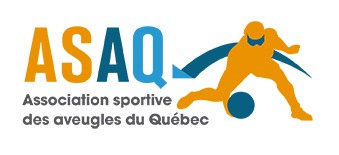 Tournois de mini-goalball5e édition : Samedi 23 mars 2019 – QuébecClassement1ere division	Or : Les Griffons de Montréal		Argent : Les Phurax	de Granby	2e division		Or : Les Marinelli de l'Épiphanie		Argent : Les Aigles-Fins de Québec	Photos : Tournoi de mini-goalball – Mars 2019	
4e édition : Dimanche 25 novembre 2018 - GranbyClassementPhurax, médaille d’orGriffons, médaille d’argentPhotos : Tournoi de mini-goalball – Novembre 20183e édition : Dimanche 22 avril 2018 – MontréalClassementGriffons, médaille d’or
Suspects, médaille d’argent
Phurax, médaille de bronzeMeilleure buteuse : Gabrielle des Suspects, avec 13 buts comptés
Photos : Tournoi de mini-goalball Avril 20182e édition : Dimanche 26 novembre 2017 – MontréalClassementGranby, médaille d’or
Montréal-Est, médaille d’argent
Laurentides, médaille de bronze
Montréal, quatrième place
Québec, cinquième placePhotos : Tournoi de mini-goalball Nov. 20171ère édition : Dimanche 23 avril 2017 – MontréalPhotos : Tournoi de mini-goalball Avril 2017